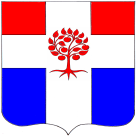 СОВЕТ ДЕПУТАТОВМУНИЦИПАЛЬНОГО ОБРАЗОВАНИЯПЛОДОВСКОЕ СЕЛЬСКОЕ ПОСЕЛЕНИЕмуниципального образования Приозерский муниципальный район Ленинградской областиР Е Ш Е Н И Еот   16   июня  2023 года                       № 180В соответствии с Федеральным законом от 06.10.2003 года № 131-ФЗ «Об общих принципах организации местного самоуправления в Российской Федерации», Жилищным кодексом Российской Федерации, Уставом муниципального образования Плодовское сельское поселение, Совет депутатов муниципального образования Плодовское сельское поселение РЕШИЛ:Внести в Решение Совета депутатов от 22.11.2021 года № 104 «Об утверждении   положения о муниципальном жилищном контроле на территории муниципального образования Плодовское сельское поселение», следующие изменения и дополнения:- п.п. 12 пункта 1.2 раздела 1 «Общие положения» изложить в следующей редакции: «Требований к безопасной эксплуатации и техническому обслуживанию внутридомового и (или) внутриквартирного газового оборудования, а также требований к содержанию относящихся к общему имуществу в многоквартирном доме вентиляционных и дымовых каналов».          - дополнить пункт 1.2 раздела 1 «Общие положения»  п.п. 13  следующего содержания: «Исполнение решений, принимаемых по результатам контрольных мероприятий» . 2. Настоящее решение опубликовать  в СМИ и разместить на официальном сайте муниципального образования в сети Интернет.3. Решение вступает в силу с момента опубликования. 4. Контроль за исполнением решения оставляю за собой.Глава муниципального образования                                                                А. Н. ЕфремовИсполн.: Титкова Т.Ю.,  8 (81379) 96-142Разослано: дело – 2О внесении изменений и  дополнений в решение Совета депутатов от 22.11.2021 года № 104 «Об утверждении   положения о муниципальном жилищном контроле на территории муниципального образования Плодовское сельское поселение»